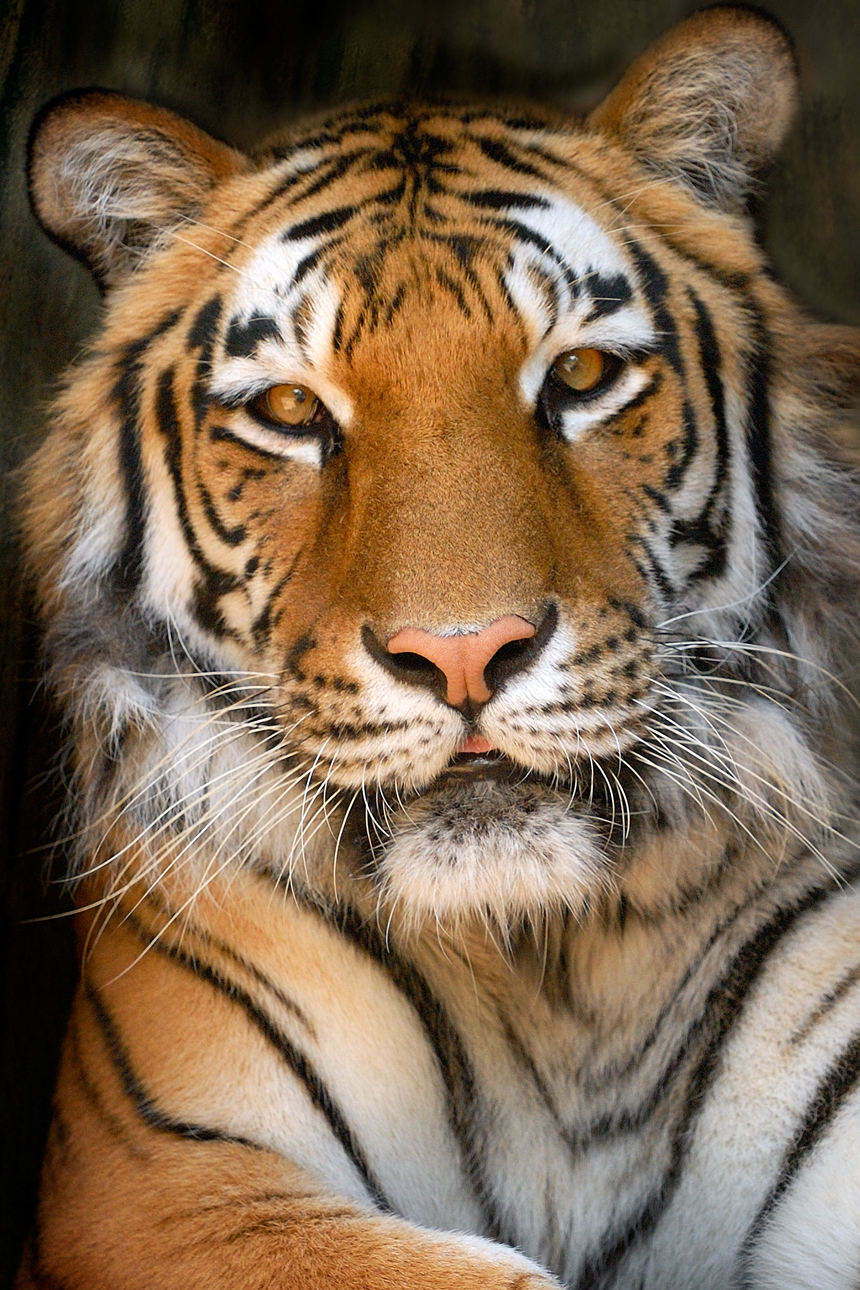 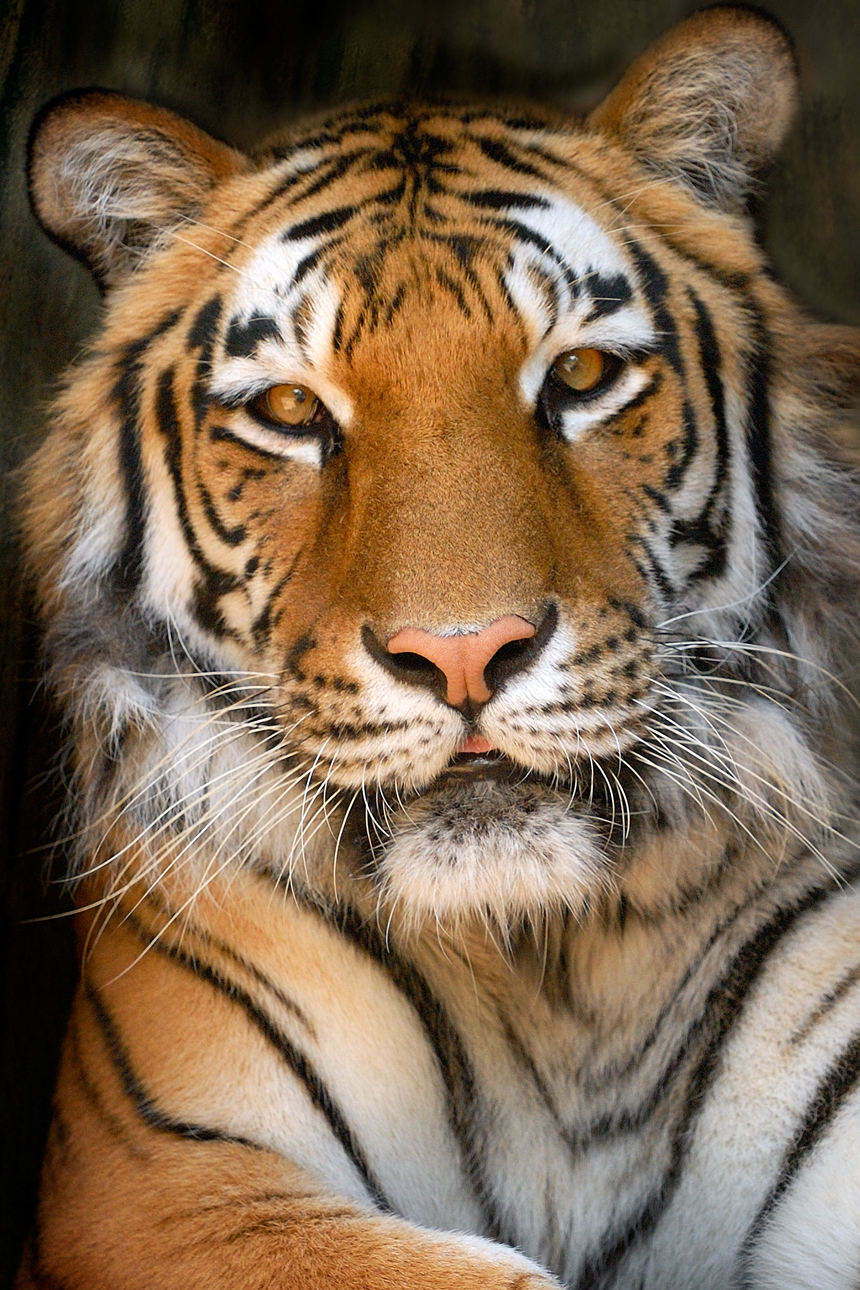 SUNDAYMONDAYTUESDAYWEDNESDAYTHURSDAYFRIDAYSATURDAY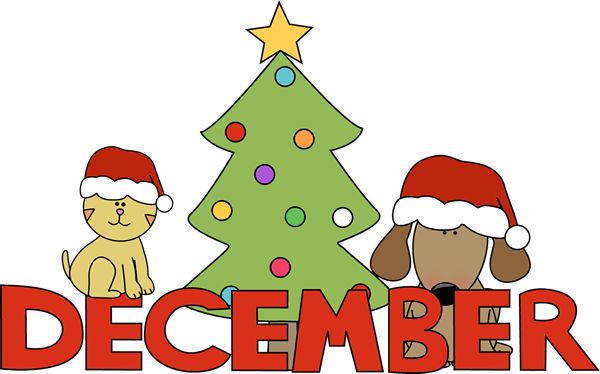 December 2No SchoolDecember 3No SchoolDecember 4Chicken Patty OrBBQ Rib SandwichSteamed CarrotsRed PeppersChoice of Fruit / MilkDecember 5Spaghetti & MeatballsRollOrTurkey & Cheese HoagieSteamed BroccoliTossed SaladChoice of Fruit / MilkDecember 6French Bread PizzaOr Meatball SubPeasBaby CarrotsChoice of Fruit / MilkOffer verses serve -Students must take3 of 5 items to count as a lunch & one must be a fruit or vegetable.December 9Popcorn Chicken W / RollOrChef Salad W / RollCheesy Broccoli Red Peppers Choice of Fruit / MilkDecember 10Walking TacoOrHot DogRefried BeansPeasChoice of Fruit / MilkDecember 11Chicken Noodle SoupGrilled Ham & CheeseOrHamburgerBaby CarrotsTossed SaladChoice of Fruit / MilkDecember 12Macaroni & CheeseOr Shrimp PoppersW / RollCelery W / DipSteamed CarrotsChoice of Fruit / MilkDecember 13Pepperoni PizzaOrFish Nuggets / RollCornCucumbers W / DipChoice of Fruit / Milk All Meals areserved with 1% milk, fat free chocolate, fat free vanilla, fat free strawberry and skimDecember 16Chicken Drum SticksW / RollOrCalzoneScalloped PotatoesCelery W / DipChoice of Fruit / MilkDecember 17Tomato SoupGrilled Cheese SandwichOrBBQ Rib SandwichCheesy BroccoliBaby CarrotsChoice of Fruit / MilkDecember 18Cheese RavioliBreadstickOrGrilled Chicken SandwichTossed Salad/TomatoesChoice of Fruit / MilkDecember 19Chicken PattyOrSoft Shell TacoRefried Beans Choice of VegetableChoice of Fruit / MilkDecember 20French Bread PizzaOrFish Sandwich Peas Choice of VegetableChoice of Fruit / MilkPre-K Alternative – December 10th -  Chicken Nuggets W/ Goldfish CrackersDecember 23No SchoolDecember 24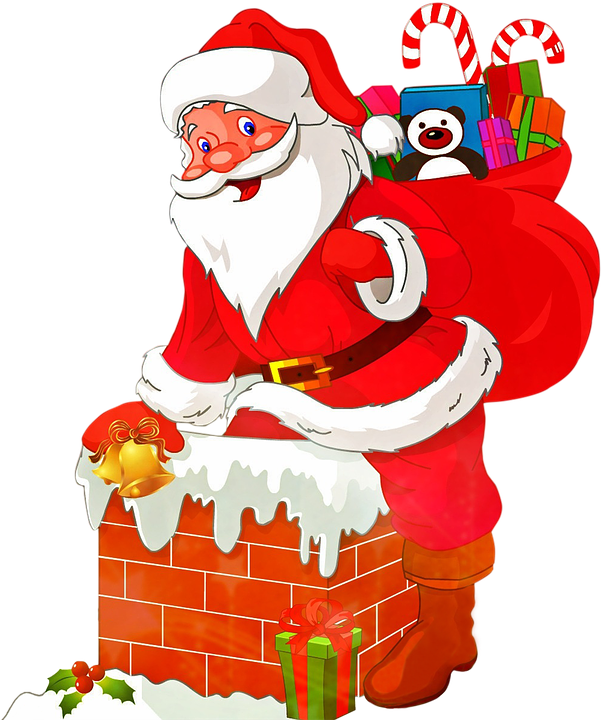 December 25 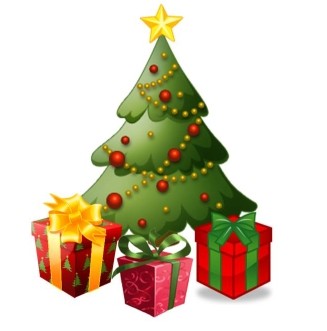 December 26No SchoolDecember 27No SchoolElementary Lunch-$ 2.65Milk - .50Reduced - .40No breakfast on two hour delaysDecember 30No SchoolDecember 31No SchoolJanuary 1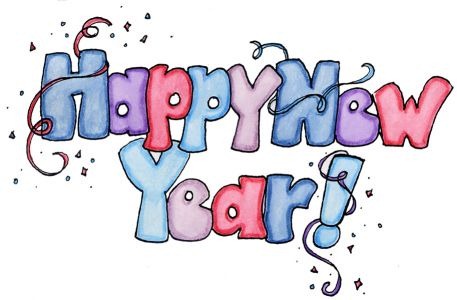 January 2Chicken Patty OrCheeseburgerBaked BeansChoice of VegetableChoice of Fruit / MilkJanuary 3Cheese PizzaOr Meatball SubPeasChoice of VegetableChoice of Fruit / MilkMenu subject to change